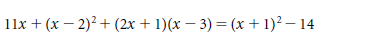 Risolviamo questa equazione:1° Passaggio: svolgere le moltiplicazioniRicordiamoci che (x -  è il quadrato di un binomio come                 2° Passaggio: portare tutto al 1° membro perché l’equazione deve essere del tipo                                                       pertanto      +e - sono opposti e se ne vanno      = -  = - 7          
ma una quantità positiva non può essere mai minore di 0 e quindi è valida la soluzione : impossibile